Tisková zprávaSDRUŽENÍ ČESKÝCH SPOTŘEBITELŮ, z. ú.;„JAK POZNÁME KVALITU?“ – POMÁHAJÍ NÁM ŠVÝCAŘI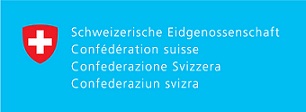 Praha, 2016-12-21. Sdružení českých spotřebitelů (SČS) realizuje v rámci priorit České technologické platformy pro potraviny (ČTPP) edici „Jak poznáme kvalitu“. „Publikace z této edice mají podporovat vnímání kvality potravin včetně identifikace určujících kvalitativních činitelů při výběru potravin“, sděluje k tomu Libor Dupal, ředitel SČS a dodává: „Edice je každoročně rozšiřována o další komodity potravin na trhu a jejími autory jsou renomovaní odborníci z daného oboru.“ Z důvodu omezených zdrojů financí v rámci ČTPP hledá SČS i jiné donátory a přispěvovatele na tuto edici. Jsme velmi rádi, že se nám daří rozvíjet spolupráci na mezinárodní úrovni.   SČS je příjemcem dotace z Fondu partnerství Švýcarsko-české spolupráce na realizaci projektu „Zapojení spotřebitelů do technické normalizace – klíč ke kvalitě a bezpečnosti výrobků a služeb v důležitých oblastech zájmu spotřebitelů“. Součástí široce pojatého projektu, o jehož dalších výstupech budeme postupně informovat, je i rozšíření edice „Jak poznáme kvalitu?“ o další tituly. V průběhu druhé poloviny roku 2015 vydalo SČS publikace na téma kvality lahůdkových výrobků, čerstvého masa (hovězí a vepřové) a tuků a olejů.Tematicky je těmito publikacemi oslovován spotřebitel obecně, edice je také velmi oblíbená mezi seniory (v rámci přednáškových turné po celé republice). Publikace jsou využívány i pro výukové účely například na středních potravinářských školách. Každá publikace se podle dané komodity zabývá i výživovými aspekty včetně vazby na seniory, anebo naopak ve vztahu k dětem apod. Prioritně ale slouží jako nástroj k pochopení, jak se v dané výrobkové skupině orientovat v kvalitě. Spotřebitel by se neměl nechat ovlivňovat zavádějící reklamou a sám se rozhodnout, zda je pro něj důležitější nízká cena, anebo takový stupeň kvality, který odpovídá jeho očekávání.Publikace jsou k dispozici v tisku v sídle SČS, v plném textu volně ke stažení také na webu SČS – http://www.konzument.cz/publikace/jak-pozname-kvalitu.php.Kontakty:Ing. Libor Dupal, dupal@regio.cz, mob. 602561856Lenka Bergmannová, bergmannova@regio.cz, mob. 604326146http://www.konzument.cz/; http://spotrebitelzakvalitou.cz/index.php           Sdružení českých spotřebitelů, z.ú. (SČS) si klade za cíl hájit oprávněné zájmy a práva spotřebitelů na vnitřním trhu EU a ČR, přičemž zdůrazňuje preventivní stránku ochrany zájmů spotřebitelů: „Jen poučený spotřebitel se dokáže účinně hájit“. SČS působí v řadě oblastí s důrazem na rozvíjení odbornosti ve vztahu ke kvalitě a bezpečnosti výrobků včetně potravin, technické normalizaci a standardizaci, kvalitě a bezpečnosti služeb včetně služeb finančního trhu aj. Pod Altánem 99/103; 100 00 Praha 10 – Strašnice; +420 261263574, spotrebitel@regio.cz; www.konzument.cz